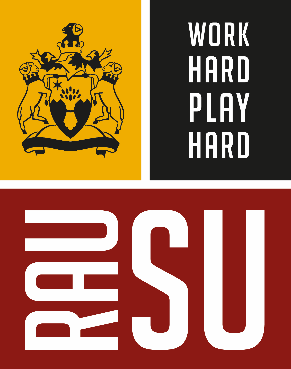 Application for Employment – RAU Students’ UnionGuidance for the completion of the application formTo ensure a consistent approach with our recruitment procedure:Candidates are requested to submit their application using this standard form to assist our processes and to ensure all applicants are assessed equally.  We do not accept CVs in place of application forms. Please submit your form electronically if possible to su@rausu.co.uk If your application is hand-written, please use black ink.  Please ensure your application form is completed fully.Part 1: Personal DetailsPart 2: Education and academic qualificationsPart 3: Employment History PRESENT/LAST ROLEPREVIOUS EMPLOYMENT (in chronological order, starting from most recent)                Part 4: Supporting Information				Please detail your reasons for applying for this post and provide detailed examples of any experience or training which shows how you meet the criteria for the job and person specification, together with any other information you wish to add in support of your application:Continue on a separate page as necessaryPart 5: Referees Please give the names two referees below. The references need to cover the last 3 years of your employment. It is your responsibility to ensure that your referees are happy for you to provide us with their contact details.  The referees named must be people who can comment authoritatively on you as a person and must include your current or most recent employer (or his / her representative).  Referees will not be contacted prior to interviews.CURRENT/MOST RECENT EMPLOYER - Please give the name of a referee from your current or most recent employer with line management responsibility for your role.  SECOND REFEREE Part 6: ApplicationsRoyal Agricultural University SU confirms its commitment to equal opportunities in employment. In all its activities as an employer, the Union seeks to ensure that individuals are recruited, trained, promoted and treated fairly during the term of their employment.Completed applications must be received by the published closing date.  Ideally, applications will be sent to the RAUSU via email: su@rausu.co.uk  All applications must be submitted with a covering letter which highlights briefly your reasons for applyingThe closing date for applications is 8 June 2023However, if you wish to send a signed copy by post, please mark envelope ‘Strictly Confidential’ and forward to the following address: Students’ Union Director, Royal Agricultural University, Stroud Road, Cirencester, GL7 6JSALL INFORMATION PROVIDED BY APPLICANTS WILL BE TREATED IN CONFIDENCEPart 7: General Data Protection Regulations: Applicant Privacy noticeThe Royal Agricultural University SU collects and processes your personal data so that it can meet its statutory and legal obligations, and when it has a legitimate interest in processing personal data before, during and after the end of the employment relationship. The data which forms part of your job application (for example, application form, CV, references, Equal Opportunities Monitoring Form, shortlisting and interview records) will be stored in a range of different places, which will include the Union’s HR and recruitment management systems (electronic and paper based), and in IT systems (including the University's email system). Your information may be shared internally and with employees who are involved in the recruitment and selection process, but only if access to your data is absolutely necessary for the performance of those roles. The Union may share your data with third parties in certain circumstances. Personal data that the Union uses for the purposes of equal opportunities monitoring and reporting is anonymised or is collected with the express consent of applicants, which can be withdrawn at any time. Applicants are entirely free to decide whether to provide such data and there are no consequences of failing to do so. The Union takes the security of your data seriously and has internal controls in place to try to ensure that your data is not lost, accidentally destroyed, misused or disclosed, and is not accessed except by the above employees in the performance of their duties. If your application is unsuccessful, your applicant data will be destroyed 6 months following the advertised closing date of the post you have applied for. If your application is successful, your applicant data will be retained during your employment and for 6 years following your leaving date. You can access and obtain a copy of your data on request and you can ask the Uniom to change incorrect or incomplete data. In certain circumstances you can ask the Union to stop processing your data, or you can object to the processing of your data. If you believe that the Union has not complied with your data protection rights, you can complain to the Information Commissioner. Part 8: DeclarationI confirm that the information on this form is correct and that any false statement may be sufficient cause for rejection, or if employed, may result in dismissal.  I will produce evidence of qualifications declared in this application form.  If offered an appointment, I agree to complete a medical questionnaire and undergo a medical examination if required. I understand that this information will be stored in manual and electronic files and is subject to the provisions of the General Data Protection Regulations. Thank you for your interest in working at the Royal Agricultural University Students’ UnionTitle of the postSports Development ManagerSports Development ManagerWhere did you see the post advertised?  RAU website         Jobs.ac.uk       BUCS         Charity Jobs      UK Sport LinkedIn              Other (please specify): RAU website         Jobs.ac.uk       BUCS         Charity Jobs      UK Sport LinkedIn              Other (please specify):Please indicate that you are available for interview on 15 June 2023(The University will endeavour to accommodate any dates detailed above)Please indicate that you are available for interview on 15 June 2023(The University will endeavour to accommodate any dates detailed above)TitleTitleMiss   Ms     Mrs    Mr     Mx   Professor   Doctor Miss   Ms     Mrs    Mr     Mx   Professor   Doctor Miss   Ms     Mrs    Mr     Mx   Professor   Doctor Miss   Ms     Mrs    Mr     Mx   Professor   Doctor Forename(s)Forename(s)SurnameEmail addressPhone numberHome AddressDo you have the right to work in the UK?Do you have the right to work in the UK?Do you have the right to work in the UK?Do you have the right to work in the UK? Yes    No   Yes    No  If yes, please specify:If yes, please specify:If yes, please specify: I am British or Irish citizen I have pre-settled or settled status under the EU settlement scheme I have a family permit from the EU Settlement Scheme I have indefinite leave to enter or remain in the UK I have right of abode in the UKyou have pre-settled or settled status from the EU Settlement Scheme - or you’ve applied and you’re waiting for a decisionyou have a family permit from the EU Settlement Schemeyou have indefinite leave to enter or remain in the UKyou have right of abode in the UK I am British or Irish citizen I have pre-settled or settled status under the EU settlement scheme I have a family permit from the EU Settlement Scheme I have indefinite leave to enter or remain in the UK I have right of abode in the UKyou have pre-settled or settled status from the EU Settlement Scheme - or you’ve applied and you’re waiting for a decisionyou have a family permit from the EU Settlement Schemeyou have indefinite leave to enter or remain in the UKyou have right of abode in the UK I am British or Irish citizen I have pre-settled or settled status under the EU settlement scheme I have a family permit from the EU Settlement Scheme I have indefinite leave to enter or remain in the UK I have right of abode in the UKyou have pre-settled or settled status from the EU Settlement Scheme - or you’ve applied and you’re waiting for a decisionyou have a family permit from the EU Settlement Schemeyou have indefinite leave to enter or remain in the UKyou have right of abode in the UKDISCLOSURE - If you are related to any employee of RAUSU or to any member of the Board of Trustees, please state:DISCLOSURE - If you are related to any employee of RAUSU or to any member of the Board of Trustees, please state:DISCLOSURE - If you are related to any employee of RAUSU or to any member of the Board of Trustees, please state:DISCLOSURE - If you are related to any employee of RAUSU or to any member of the Board of Trustees, please state:Secondary school attended and qualifications attainedDatesDatesDatesSecondary school attended and qualifications attainedFromFromToColleges / University attendedFromFromToDegrees, Professional Training and Teaching Qualifications (including Class achieved)Dates awardedDates awardedDates awardedPlease give details of qualifications for which you are currently studyingExpected completion dateExpected completion dateExpected completion datePublications and Research (please list brief details including dates)Publications and Research (please list brief details including dates)Publications and Research (please list brief details including dates)Publications and Research (please list brief details including dates)Relevant Training Courses Attended, Professional Memberships Held. etcRelevant Training Courses Attended, Professional Memberships Held. etcDates Completed/AwardedDates Completed/AwardedPositionPeriod ofEmploymentFrom:To:Name of present / last employerAddress and Tel No.Brief description of duties and responsibilitiesCurrent/last salary£Reason for leaving if applicableContractPart-time  Full-timePeriod of Notice required if applicablePosition HeldName and Address of EmployerFull/Part Time?Employment Period  From:         To:Employment Period  From:         To:Reason for leavingNamePositionAddress and Tel No.Email addressNamePositionAddress and Tel No.Email addressCandidate’s Signature (written or electronic)Date